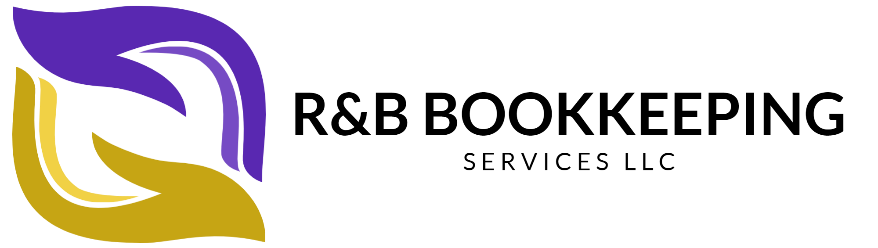           New Client Questionnaire forAccounting/Bookkeeping Services/PayrollCompany Name: ________________________________________________________________Address: _______________________________________________________________________City, State, Zip Code: _____________________________________________________________Office Phone: __________________________ Cell Phone: _______________________________Email: ___________________________________ Webpage: _____________________________Primary Business Activity/Type: ____________________________________________________Entity:   Sole Proprietor / Partnership / S-Corporation / C-Corporation / LLCFed. Tax ID: ___________________                      State ID or License # _________________________Calendar / Fiscal Year ________________ If Fiscal, what is year-end? _____________________Gross Yearly Revenue: ___________________ Number of employees: _____________________Officer Information:				Title				% Ownership____________________________________________________________________________________________________________________________________________________________________________________________________________________________________________________________________________________________________________Top 3 bookkeeping concerns/problems:_________________________________________________________________________       2. _________________________________________________________________________       3. _________________________________________________________________________What services are you interested in?__________________________________________________________________________________________________________________________________________________________________________________________________________________________________________Do you use any form of accounting software now?  If so, which software?____________________________________________________________________________________________________________________________________________________________Are you using a payroll service or software now? If so, which service or software? _________________________________________________________________________________________Do you pay 1099 employees or vendors (contractors)?      Yes     NoFor E-commerce ClientsWhich sales platforms do you use? ___________________________________________________________________________________________________________________________________List any other software used _________________________________________________________What are your specific concerns and/or needs __________________________________________________________________________________________________________________________